For all problems you need to use your calculator – I did part A for you-1.	Of all the users of the web service Twitter, Lady Gaga (@ladygaga) has the most followers. At the start of year 2010, she had 3,200,000 followers. Her number of followers has been steadily increasing by 8% each month.a.	Let f(x) stand for how many followers @ladygaga has, x months after the start of year 2010. 
Write a function formula for f(x).f(x) = 3,200,000(1.08)xb.	How many followers did @ladygaga have at the start of 2011?c.	Solve graphically using the 2nd trace-intersect function on your calculator or by algebra using logarithms. Round your answer to two decimal places. When did the number of followers of @ladygaga surpass 5,000,000 ?d.	Solve graphically using the 2nd trace-intersect function on your calculator or by algebra using logarithms. Round your answer to two decimal places Solve the equation f(x) = 10,000,000.  Explain the meaning of the answer as it relates to @ladygaga on Twitter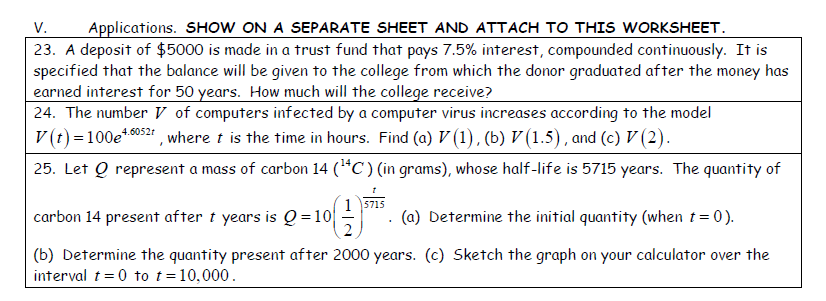 